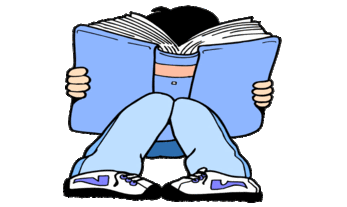 YEAR 1 HOME LEARNING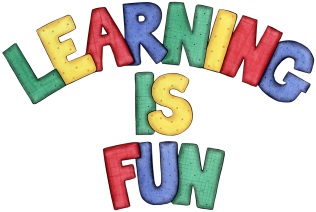 YEAR 1 HOME LEARNINGDate Set19.2.16Date Due29.2.16MathleticsNumber and Place Value to 100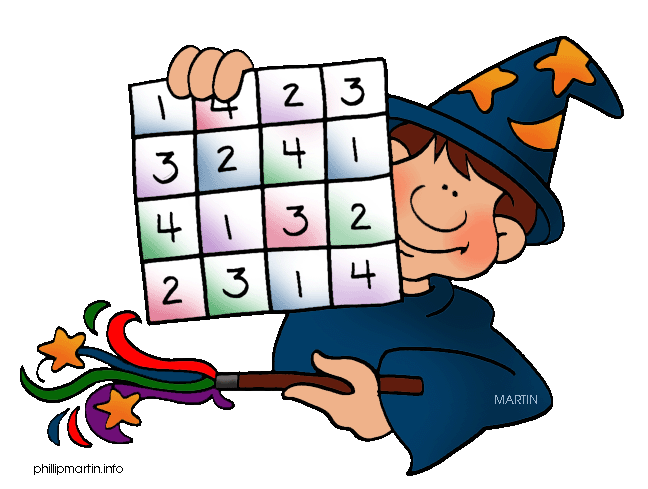 Descending Order Children need to learn their 2x, 5 and 10x  tables off by heartChildren to learn number bonds to 50-100   (addition pairs of numbers to 50-100)SpellodromeWritingList 16Practice 5 words from list 16 in cursive handwriting (you do not need to bring this into school) ReadingRecommended daily reading time:Year 1 15-20 minutes Home Learning ProjectNAGreekPlease go to Greek Class Blog for Greek Home LearningGreek Class - St Cyprian's Greek Orthodox Primary Academy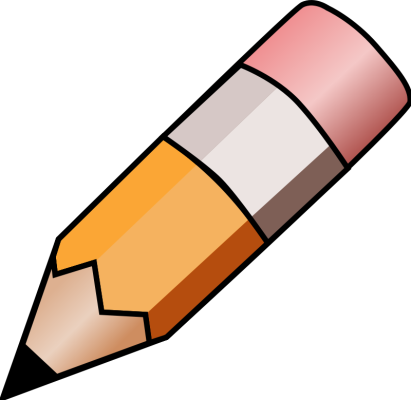 